Un métier en lien avec la biologie : découvre une formation !Supports de travail : - Une fiche « formation » (suivant la thématique du programme abordée)	                       - Une vidéo de présentation d’un métier (site de l’ONISEP)Objectifs : Découvrir sur 2 années différentes formations en lien avec la biologie. Niveaux concernés :4èmeet 3èmeOrganisation : -     2 ou 3 séances dans l’année. En cours de SVT, en parallèle du programme en fin de chapitre ou en cours de chapitre suivant la thématique étudiée. Durée : 30 minutes maximum. Introduction de la séance : Le professeur projette une vidéo de présentation d’un métier en lien avec la thématique abordée en cours de SVT. En méthode dialoguée, il demande alors aux élèves : « D’après vous, comment accède-t-on à ce métier ? ». Suite aux réponses, il distribue les consignes ci-dessous, puis projette les photographies sans titre et les élèves complètent la question 1). Il distribueensuite la fiche « formation » correspondante.Travail - Consignes données aux élèves : ExempleContexte : Scénario testé durant la partie immunologie de SVT.Métier choisi : Technicien d’analyses biomédicalesSupports de travail : - tableau des consignes- Fiche : Bac technologique sciences et technologies de laboratoire.- Vidéo : http://www.onisep.fr/Ressources/Univers-Metier/Metiers/technicien-technicienne-d-analyses-biomedicales.Points de vigilance suite au test avec les élèves :  Un seul métier est réellement présenté par la vidéo, ce qui est peu exhaustif par rapport aux métiers possibles suite à la formation étudiée.Nom de la formation : 1) Que vois-tu sur les photographies ?2) Repérer les différentes matières enseignées.3) Quels sont les autres métiers possibles suite à cette formation ? 4) Cette formation vous attire-t-elle ?  Pourquoi ?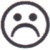 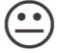 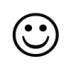 